 Die Eintragung der Berufskraftfahrerqualifikation erfolgt auf Grund:   Aus- oder Weiterbildungsnachweise „Module“ (gem. § 5 BKrFQG)   (beschleunigte) Grundqualifikation (gem. § 2 BKrFQG)   Berufsausbildung zum Berufskraftfahrer oder vergleichbare Ausbildungen (gem. § 2 Abs. 1 Nr. 2 BKrFQG)   Umsteigerqualifikation (gem. § 3 Abs. 2 BKrFQV) Ob Sie die Schlüsselzahl 95 benötigen, entscheidet nicht die Fahrerlaubnisbehörde. Zu diesem Thema kann auch keine Auskunft gegeben werden. Bei Fragen hierzu wenden Sie sich bitte an Ihren Arbeitgeber/Berufsverband/Berufsgenossenschaft oder Ihre Aus-  und Weiterbildungsstätte.  Versand/Bearbeitung:   Ich beantrage die Synchronisierung des Ablaufdatums der Schlüsselzahl 95 an das Ablaufdatum der        Fahrerlaubnisklasse(n).   Ich beantrage die Übersendung des FQN mit Direktversand von der Bundesdruckerei nach Hause (insgesamt 32,50 €).   Ich beantrage die Bearbeitung meines Antrages per Express (insgesamt 37,90 €).  Mit dem Antrag sind folgende Unterlagen immer vorzulegen:
   Gültiger Personalausweis oder Reisepass   Bisheriger Führerschein / Fahrerqualifizierungsnachweis „FQN“ (falls vorhanden)   1 biometrisches Lichtbild - nicht älter als ein Jahr!   Unterschriftenblatt (VHK)  Je nach Antrag:   bei Verlängerung: - Aus- oder Weiterbildungsnachweise „Module“          - gültiger ADR-Schein (falls vorhanden)   bei Ersteintragung: - Zeugnis über die bestandene Grundqualifikation		            - Zeugnis über die bestandene Berufsausbildung		            - Zeugnis über die bestandene UmsteigerqualifikationFQN der Klasse ____________________ FQN-Nr.: __________ gültig bis _________________bestellt am: ____________________		Empfangsbestätigung der Antragstellerin / des AntragstellersHiermit bestätige ich den Empfang des FQN. Auf evtl. Beschränkungen und Befristungen wurde ich hingewiesen und darauf aufmerksam gemacht, dass ich die Verlängerung der Schlüsselzahl 95 rechtzeitig (ca. 6 Monate vor Ablauf der Gültigkeit) zu beantragen habe, da ich mit Ablauf des Gültigkeitsdatums von dieser Schlüsselzahl keinen Gebrauch mehr machen darf.____________________						____________________Ort, Datum								Unterschrift Antragsteller(in) Alten FQN eingezogen/mitgegeben am: ____________________	 befristet bis: ____________________ Mitteilung an das BQR ____________________  EDV erledigt ____________________	 Gesamtkosten: ____________________		____________________						____________________Ort, Datum								Unterschrift Sachbearbeiter(in)
Antrag auf Erteilung eines Fahrerqualifizierungsnachweises „FQN“ Beinhaltet keinen Antrag auf eine Fahrerlaubnis (separater Antrag)
Antrag auf Erteilung eines Fahrerqualifizierungsnachweises „FQN“ Beinhaltet keinen Antrag auf eine Fahrerlaubnis (separater Antrag)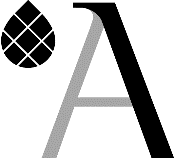 FQN-Nummer:(wird von Behörde ausgefüllt)
Antrag auf Erteilung eines Fahrerqualifizierungsnachweises „FQN“ Beinhaltet keinen Antrag auf eine Fahrerlaubnis (separater Antrag)
Antrag auf Erteilung eines Fahrerqualifizierungsnachweises „FQN“ Beinhaltet keinen Antrag auf eine Fahrerlaubnis (separater Antrag)NameGeburtsname (nur bei Abweichung vom Name)VornameGeburtsdatumGeburtsortAnschrift HauptwohnsitzTelefon / E-Mail-AdresseDie folgenden Unterlagen wurden Überprüft am Angefordert amAuskunft aus dem BQRModule / ADR-ScheinGrundqualifikation / Umsteigerqualifikation